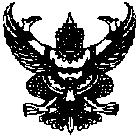 บันทึกข้อความส่วนราชการ  ที่  .............................................................................วันที่ ..........................................................................เรื่อง..............................................................................................................................................................                    เรียน  …………………………………………………………………..    ............................................................................................................................................................................................................................................................................................................................................................................................................................................................................................................................................................................................................................................................................................................................................................................................................................................................................................................................................................................................................................................................................................................................................................................................................................................................................................................................................................................................................................................................................................................................................................................................................................................................	                           				          (................................................)		                        ตำแหน่ง.................................................